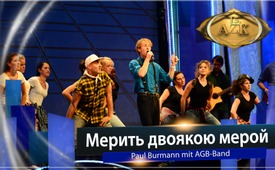 15.АЦК: ♫ Мерить двоякою мерою ♫ – Paul Burmann mit AGB-Band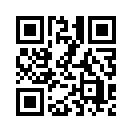 Справедливость становится несправедливостью
и жертву выставляют преступником
Кто тушит пожар
того осуждают, поджигателя, освобождают.
Финансовые воры под защитой государства
Обворованные платят на это проценты.Справедливость становится несправедливостью
и жертву выставляют преступником
Кто тушит пожар
того осуждают, поджигателя, освобождают.
Финансовые воры под защитой государства
Обворованные платят на это проценты.
Медицина делает нас больными
а то, что полезно
запрещено покупать.
Дизельные автомобили - грешники экологии,
а самолеты могут летать.
Налоги требуются сверх педантично,
о растраченных миллиардах никто не говорит.
Премиями мира с торжеством
награждаются военные преступники.
В то же время тысячи тысяч
бегут от войны и террора
Эй судьи,
может вы мерите двоякою мерой?
Почему так несоразмерно
несправедливо и жестоко?
Мерить двоякою мерой
это быстро и легко.
Что посеял то и пожнёшь
этот принцип одинаков для всех.
Мерой
которой меришь других
и сам измеряем ты будешь
Как судишь,
так и судим будешь
это нельзя забыватьот von Paul Burmann mit AGB-BandИсточники:http://www.anti-zensur.info/azk5Может быть вас тоже интересует:---Kla.TV – Другие новости ... свободные – независимые – без цензуры ...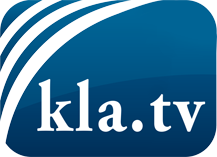 О чем СМИ не должны молчать ...Мало слышанное от народа, для народа...регулярные новости на www.kla.tv/ruОставайтесь с нами!Бесплатную рассылку новостей по электронной почте
Вы можете получить по ссылке www.kla.tv/abo-ruИнструкция по безопасности:Несогласные голоса, к сожалению, все снова подвергаются цензуре и подавлению. До тех пор, пока мы не будем сообщать в соответствии с интересами и идеологией системной прессы, мы всегда должны ожидать, что будут искать предлоги, чтобы заблокировать или навредить Kla.TV.Поэтому объединитесь сегодня в сеть независимо от интернета!
Нажмите здесь: www.kla.tv/vernetzung&lang=ruЛицензия:    Creative Commons License с указанием названия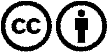 Распространение и переработка желательно с указанием названия! При этом материал не может быть представлен вне контекста. Учреждения, финансируемые за счет государственных средств, не могут пользоваться ими без консультации. Нарушения могут преследоваться по закону.